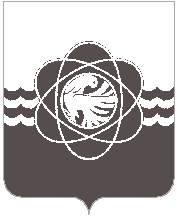 6 сессии пятого созываот 17.12.2019 № 47Об утверждении кандидатурпомощников депутатовРассмотрев документы об утверждении кандидатур помощников депутатов, предоставленные депутатами Десногорского городского Совета, на основании пункта 14 статьи 28 Устава муниципального образования «город Десногорск» Смоленской области, в соответствии с Положением о помощнике депутата Десногорского городского Совета, работающем на общественных началах, утвержденном решением Десногорского городского Совета от 26.09.2008 № 686, учитывая рекомендации постоянной депутатской комиссии по вопросам законности, правопорядка, защиты прав граждан, мандатной и по депутатской этике, Десногорский городской СоветР Е Ш И Л :1. Утвердить:- Муравьёва Владимира Александровича помощником депутата Десногорского городского Совета пятого созыва Шахмуть Григория Владимировича;- Самусенкову Елену Васильевну помощником депутата Десногорского городского Совета пятого созыва Прокопова Александра Николаевича;- Смирнова Андрея Николаевича помощником депутата Десногорского городского Совета пятого созыва Чуприна Сергея Валериевича.	2. Настоящее решение опубликовать в газете «Десна».Председатель Десногорского городского Совета                                                         А.А. Терлецкий               Глава      муниципального     образования «город Десногорск» Смоленской  области                                                                                          А.Н. Шубин